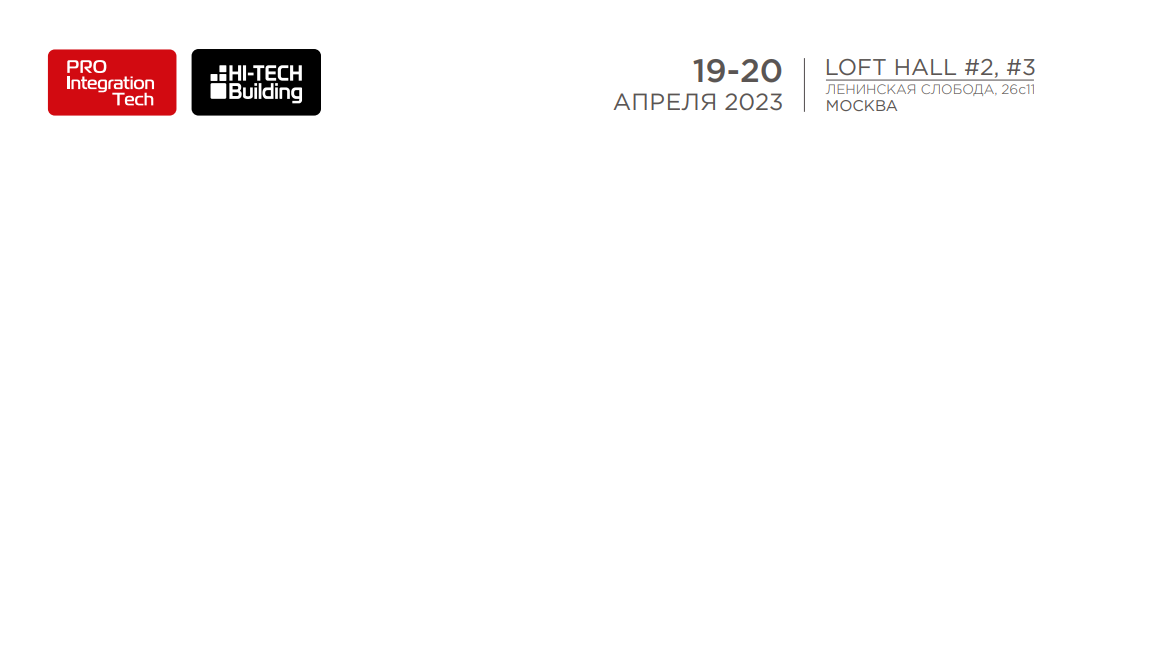 HI-TECH BUILDING 2024 – отражение современного рынка систем автоматизации23-24 апреля в Москве состоится ежегодная профессиональная выставка-форум в области автоматизации зданий и систем управления «Умный дом» HI-TECH BUILDING 2024. Рынок цифровизации жилья в России растет быстрыми темпами, превышая общемировые показатели. Технологии автоматизации в МКД и ЖК интегрируются на всех этапах жизненного цикла, начиная с проектирования и строительства здания и заканчивая его эксплуатацией. HI-TECH BUILDING – центральное событие в России и СНГ в сфере домашней автоматизации, объединяющее игроков из разных сфер для обмена опытом и профессионального диалога.В 2024 году мероприятие традиционно пройдет совместно с выставкой профессионального аудио-видео и системной интеграции ProIntegration Tech, что позволит посетителям и участникам найти деловых партнеров в смежных областях.В 2023 году площадку посетили свыше 4800 гостей, а в рамках деловой программы выставки-форума прошли 5 конференций. Организаторы выставки в 2024 году ожидают не менее 8000 посетителей за два дня работы.В этом сезоне экспозиционная площадь выставки увеличилась вдвое. На одной площадке будут представлены проводные и беспроводные системы автоматизации и системы умного дома различного класса от азиатских, европейских и российских производителей. Участники продемонстрируют инновационные решения, современные устройства для автоматизации, ПО и компоненты для умного дома: лампочки, розетки, выключатели, камеры, датчики протечек и многое другое.Среди компаний, которые подтвердили свое участие в мероприятии, такие лидеры рынка, как AC SHOW, AMODS, AQARA, AWADA, DIRCODE, EMBEDDED SYSTEMS RUS, GVC, HDL, IRIDI, JET HOME,  MIMISMART, MODULE ELECTRONIC, ONOKOM, SBERDEVICES, SEAWIN, SMARTBASE, TANTRON, TOUCHON, WIREN BOARD, WISE CITY PLATFORM, WOOHOME, ЛИИС, УМНЫЙ ДОМ, АВАЛЛОН, АВРОРА, АКТРУ, БРЮЛЛОВ КОНСАЛТИНГ, ГК DIGIS, ГК ВИАТЕК, СОНОРУСС, ЭФФОРТ ГРУПП, AC SHOW, ANCOMP, AVCIT (ЕВРОКОМПОЗИТ), BIG SCREEN SHOW, CTC CAPITAL, DEALERCENTER, ECOPRO-AV, ESCORT GROUP, EUCLID, FORSITE, HINAR, HI-TECH MEDIA, HUAIN, ITC, JAV, KOCHUBEY MEDIA, POLYMEDIA, PROFDISPLAY, PROLAND, QUICK SHARE, RIWA, SMART-AV, SNK-S, SONANCE, TTT GROUP, TVA, XG MEETING и другие.В деловой программе HI-TECH BUILDING пройдет конференция «Цифровой ЖК». В фокусе обсуждения – внедрение цифровых технологий и интеллектуальных сервисов в МКД и ЖК, тренды в управлении жилой недвижимостью, вопросы цифрового управления эксплуатацией зданий, а также экономические эффекты внедрения инновационных решений и технологий.Среди тем, которые будут охвачены на конференции «Умный дом. Кейсы внедрения сервисов и технологий» – современные технологии и цифровые решения для жилой недвижимости, тренды развития умного дома в частном и многоквартирном жилье, вопросы импортозамещения, опыт внедрения решений умного дома со стороны инсталляторов. Ежегодно в рамках выставки-форума проходит премия Hi-Tech Building Awards. 2024 год не станет исключением. В ходе профессионального соревнования будут отобраны самые прогрессивные проекты по домашней автоматизации. Прием заявок на премию идет до 5 апреля 2024 г. Объявление победителей состоится в первый день работы выставки – 23 апреля 2024 года.Проекты номинантов и победителей Премии будут доступны на официальном сайте выставки для широкой аудитории. В этом году выставка-форум HI-TECH BUILDING 2024 пройдет в 23-й раз. Мероприятие состоится в Loft Hall #3 (Москва, ул. Ленинская Слобода, 26 с 15).Организатор – МИДЭКСПО.Генеральный партнер выставки-форума – SberDevices.Посещение выставки бесплатное, необходима предварительная регистрация на сайте: hitechbuilding.ru 